В редакцию газет:  «Волжская Новь»,«Мой поселок»Сайт администрации м.р. ВолжскийСайты городских и сельских поселений м.р. Волжский, печатные изданияИНФОРМАЦИЯДля размещения в рубрике «В прокуратуре района» Федеральным законом от 27 декабря 2018 года № 520-ФЗ, вступившим в силу 8 января 2019 года, внесены изменения в УК РФ и УПК РФ. Поправками в УК РФ введена статья 200.6, устанавливающая уголовную ответственность за дачу заведомо ложного экспертного заключения в сфере государственных и муниципальных закупок. Уголовная ответственность за дачу экспертом, уполномоченным представителем экспертной организации заведомо ложного экспертного заключения в сфере закупок товаров, работ, услуг для государственных и муниципальных нужд наступает в случае: причинения крупного ущерба (до 1 года лишения свободы с лишением права занимать определенные должности и заниматься определенной деятельностью до 3 лет или без такового); причинения тяжкого вреда здоровью или смерти человека (до 3 лет лишения свободы с лишением права занимать определенные должности или заниматься определенной деятельностью на срок до 4 лет или без такового); причинения смерти двум и более лицам (до 5 лет лишения свободы с лишением права занимать определенные должности или заниматься определенной деятельностью на срок до 5 лет или без такового). Предварительное следствие по указанным делам производится следователями Следственного комитета РФ.Старший помощник прокурора          Волжского района                                                              Л.А.Софронова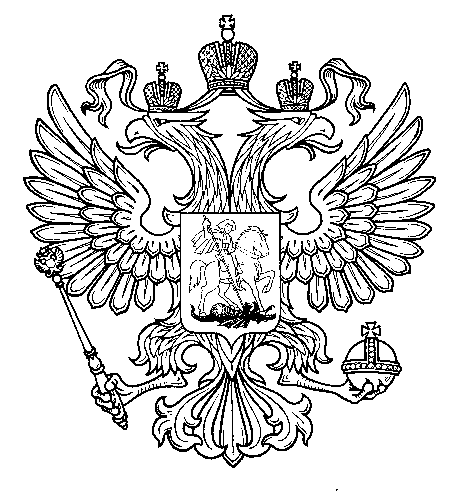 ПрокуратураРоссийской  ФедерацииПрокуратура Самарской областиП Р О К У Р А Т У Р АВолжского районаул. Мечникова, д. 54а, Самара, 4430308 (846) 339-74-25 (27)31.01.2019  № ________________________